Årsrapportering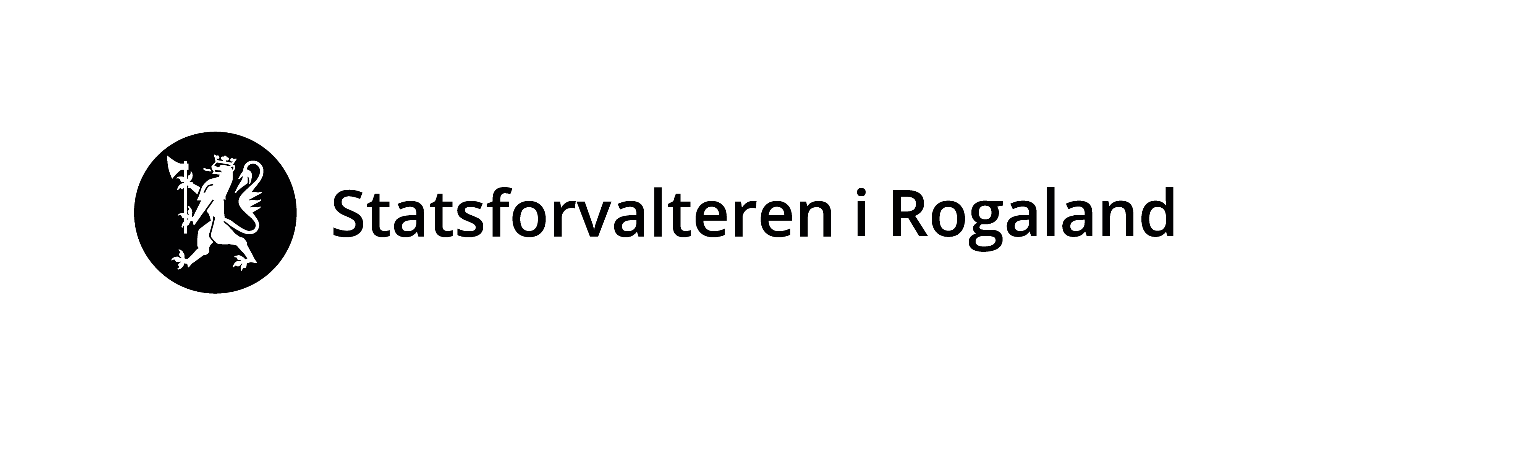 Anlegg for behandling av kasserte kjøretøyBedriftens navn:   Rapportering for år:   Utfylt skjema skal sendes Statsforvalteren innen 1. marsSkjema sendes til: sfropost@statsforvalteren.no Navn på person som har fylt ut skjema:………………………………………………………………………….. 			…………………………………Navn									datoNavn og kontaktinformasjon på kontaktperson for faglige spørsmål knyttet til utfyllingen av skjemaet:……………………………………………………………	………………………………..	……………………………………navn						telefon			e-postadresseAvfallsregnskap Legg ved årsrapportskjema fra Autostat eller fyll ut skjema i vedlegg 1. 1.2 Hvem er mottaker/behandlingsanlegg for bilvrak?1.2 Deklarerer bedriften farlig avfall selv? Dersom ikke, hvem gjør dette? har de fullmakt?1.3 De fraksjoner farlig avfall som er levert som ikke kommer frem i Autostat-skjemaet må fylles ut nedenfor: (for eksempel småbatteri, spraybokser mm. )Utslipp til vannBedriften skal som minimum ta to prøver i året av olje i vann fra oljeutskilleren, resultatene skal rapporteres:Legg gjerne ved analyserapport for prøvetaking. Hvis det ble tatt prøver av flere komponenter skal relevante resultatet også legges ved. Avvik og tilleggsopplysningerHar det vært avvik i rapporteringsåret?:	Hvis ja, beskriv årsak og tiltak:Har bedriften mottatt naboklager i løpet av rapporteringsåret?:Hvis ja, beskriv årsak og tiltak:Eventuelle tilleggskommentarer til egenrapporten kan skrives her:AvfallstypeInnlevert mengde i rapporteringsåretAnslag mengde på lagrer pr. 31.12EnhetNavn på mottaker/innsamlerkgkgDato for prøvetakingResultat olje i vannmg/lPrøve 1Prøve 2Vedlegg 1: Avfallsregnskap (kan fylles ut som ett alternativ til Autostat-skjema)Vedlegg 1: Avfallsregnskap (kan fylles ut som ett alternativ til Autostat-skjema)Vedlegg 1: Avfallsregnskap (kan fylles ut som ett alternativ til Autostat-skjema)Vedlegg 1: Avfallsregnskap (kan fylles ut som ett alternativ til Autostat-skjema)Vedlegg 1: Avfallsregnskap (kan fylles ut som ett alternativ til Autostat-skjema)Vedlegg 1: Avfallsregnskap (kan fylles ut som ett alternativ til Autostat-skjema)KjøretøyInnlevert mengde i rapporteringsåretAnslag mengde på lager pr. 31.12EnhetNavn på mottaker/innsamlerKommentarer  Bilvrak ikke tappet for oljerkgBilvrak presset kgBilvrak klar til pressingantallNavn på virksomhet som presser klargjorte vrakantall	Farlig avfall Spillolje, refusjonsberettigetkgSpillolje, ikke refusjonsberettiget       kgOljeavfall fra oljeutskiller kgOljeemulsjoner kgBensin kgDiesel kgBrukte oljefiltrekgBremsevæske kgFrostvæske kgKuldemedium i kjøleanlegg kgSpylervæske kgBilbatterier kgKvikksølvholdige komponenter kgAvbalanseringslodd av bly  kgPressesaftkg Bildekk antallKatalysatorer antall…